Aika	23.5.2022 klo 17.02Paikka	TeamsOsallistujat	Ahonvala Riikka (puheenjohtaja)Markkula Minna (jäsen)Peltonen Mikko (jäsen)Räsänen Tomi (jäsen)Sorvali Mari (jäsen)Kihniä Cecilia (oppilasjäsen)Salminen Miika (oppilasjäsen)Ihalainen Pirjo (henkilökunnan edustaja)Laukkanen Antti (henkilökunnan edustaja)Similä Maria (sihteeri)1 §	Kokouksen laillisuus ja päätösvaltaisuusPäätösehdotus
Kokous todetaan laillisesti koolle kutsutuksi ja päätösvaltaiseksiPäätösEhdotuksen mukaisesti.
2 § 	Pöytäkirjan tarkastajan valintaPäätösehdotus
Pöytäkirjantarkastajaksi valitaan Pirjo Ihalainen.PäätösEhdotuksen mukaisesti.
3 §	Yläkoulun päivärytmin muuttaminenSelostus
Yläkoulun oppilaat ovat toivoneet muutosta yläkoulun päivärytmiin. Muutoksen myötä oppilaat ehtisivät aiempaan bussiin koulupäivän jälkeen, minkä johdosta väkimäärä busseissa olisi tasaisempi. Muutostoive on seuraava: viidennen oppitunnin klo 12.40-13.25 jälkeen olisi viiden minuutin siirtymä klo 13.25-13.30. Kuudes oppitunti pidettäisiin klo 13.30-14.15, jonka jälkeen olisi välitunti klo 14.15-14.30 ja seitsemäs oppitunti klo 14.30-15.15. Oppilaille tehtiin kysely asiasta. Kyselyyn vastasi 64 oppilasta, joista 78,1 % toivoi edellä kuvatun muutoksen toteuttamista. 21,9 % ilmoitti, ettei kannata muutosta. Rehtori pyysi asiaan myös HSL:n kannanoton. HSL:n edustaja totesi, ettei toivottu muutos aiheuta ongelmia bussiaikatauluille ja odotusaikojen näkökulmasta uusi päivärytmi on ehkä jopa nykyistä parempi. Asiasta on keskusteltu myös yläkoulun opettajien kanssa. Opettajat totesivat, että muutokselle ei ole estettä. Koska ruokatunti on klo 11.55-12.40, viiden minuutin siirtymä klo 13.25-13.30 saattaa olla kokonaisuuden kannalta toimivampi. Liitteessä 1 nykyinen päivärytmi ja toivottu muutos.Päätösehdotus
Hyväksytään yläkoulun osalta päivärytmin muutos edellä kuvatun mukaisesti.Päätös
Ehdotuksen mukaisesti.4 §	Uusi lyhytvalinnainen koulun opetussuunnitelmaanSelostus
Kalajärven koulu pääsi mukaan TEPPO-toiminnan kokeiluun lukuvuodeksi 2022-2023. TEPPO tarkoittaa työelämäpainotteista perusopetusta. Mahdollisuutta hakea mukaan TEPPO-opetukseen tarjotaan ensi lukuvuoden 9. luokkalaisille. On todennäköistä, että TEPPO-toiminta vakiintuu kokeilun jälkeen osaksi koulun normaalia toimintaa.Työelämäpainotteinen opetus eli TEPPO-opetus kiteytyy kahteen asiaan:Oppilas saa tilaisuuden osallistua useampaan työelämään tutustumisjaksoon lukuvuoden aikana (neljä TET-jaksoa).Oppilas saa yksilöllisempää ohjausta jatkosuunnitelmiinsa ja tukea työelämätaitojensa vahvistamiseksi.Tavoitteena on tarjota oppilaille tehostettua tukea heidän omien ura- ja jatko-opiskeluvaihtoehtojen punnitsemiseen, kartuttaa työkokemusta sekä tehdä näkyväksi oppilaan taitoja ja vahvuuksia lisäten itsetuntemusta ja rohkeutta. Opetusta tarjotaan mukaan valituille oppilaille oman opetuksen lomassa ja joustavalla tavalla. Työelämäjaksoja on lukuvuoden aikana yhteensä neljä, joista kaksi syyslukukaudella ja kaksi kevätlukukaudella. TEPPO-oppilaat opiskelevat TEPPO-lyhytvalinnaista (1 h/vko koko lukuvuoden ajan), jossa tutustutaan monipuolisesti työelämään liittyviin teemoihin, hyödynnetään työelämän toimijoiden vierailuja erilaisiin ammatteihin ja urapolkuihin tutustumisessa sekä suunnitellaan, arvioidaan ja jaetaan kokemuksia työssäoppimisjaksoista muiden oppilaiden kanssa. Käynnistääksemme TEPPO-opetuksen meidän tulee lisätä koulun opetussuunnitelmaan TEPPO-lyhytvalinnaisaine, jonka esittely liitteessä 2. Päätösehdotus
Hyväksytään TEPPO-lyhytvalinnaiskurssi Kalajärven koulun opetussuunnitelmaan liitteen 2 mukaisesti.Päätös
Ehdotuksen mukaisesti.5 §	Koulun lukuvuosiarvioinnin 2021-2022 hyväksyminenSelostus
Rehtori esittelee koulun lukuvuosiarvioinnin 2021-2022 (liite 3).Päätösehdotus
Hyväksytään koulun lukuvuosiarviointi 2021-2022.Päätös
	Ehdotuksen mukaisesti.6 §	Muut asiatOppilaat ja koulun henkilöstö kertoivat koulun kuulumisia.7 §	Seuraava kokousSeuraava kokous pidetään Kalajärven koululla 26.9. klo 17.00.8 § 	Kokouksen päättäminenPuheenjohtaja päätti kokouksen klo 18.16. ___________________________	______________________________puheenjohtaja		esittelijä ja sihteeri Pöytäkirjan tarkastusOlen tarkastanut pöytäkirjan ja todennut sen kokouksen kulun ja tehtyjen päätösten mukaan laadituksi.__.__.2022____________________________ pöytäkirjan tarkastajaPöytäkirjan nähtävänä oloTämä pöytäkirja on julkaistu yleisessä tietoverkossa (lisää päivämäärä).Muutoksenhakuohjeet oppilaitosten johtokuntien päätöksiinMuutoksenhakukielto Päätökset: _________________________ § (luetellaan ne päätökset, joita muutoksenhakukielto koskee). Edellä mainituista päätöksistä, jotka koskevat vain asian valmistelua tai täytäntöönpanoa, ei saa kuntalain 136 §:n mukaan hakea muutosta.OikaisuvaatimusohjePäätökset: _________________________ § (luetellaan ne päätökset, joita oikaisuvaatimusohje koskee). Edellä mainittuihin päätöksiin tyytymätön voi tehdä kirjallisen oikaisuvaatimuksen. Päätöksiin ei saa hakea muutosta valittamalla tuomioistuimeen.OikaisuvaatimusoikeusOikaisuvaatimuksen saa tehdä:se, johon päätös on kohdistettu tai jonka oikeuteen, velvollisuuteen tai etuun päätös välittömästi vaikuttaa (asianosainen), sekäkunnan jäsenkuntien yhteisen toimielimen päätöksestä sopimukseen osallinen kunta ja sen jäsen.OikaisuvaatimusaikaOikaisuvaatimus on tehtävä 14 päivän kuluessa päätöksen tiedoksisaannista.Oikaisuvaatimusaika viranhaltijalain 37 §:ssä tarkoitettua irtisanomista koskevasta päätöksestä alkaa kuitenkin kulua vasta 40 §:n 1 momentissa säädetyn irtisanomisajan päättymisestä. Sama koskee valitusaikaa silloin, kun 37 §:ssä tarkoitetun irtisanomista koskevan päätöksen on tehnyt valtuusto tai kuntalain 58 §:n 1 momentissa tarkoitettu kuntayhtymän toimielin.Oikaisuvaatimus on toimitettava kunnan kirjaamoon määräajan viimeisenä päivänä ennen kirjaamon aukioloajan päättymistä. Asianosaisen katsotaan saaneen päätöksestä tiedon, jollei muuta näytetä, seitsemän päivän kuluttua kirjeen lähettämisestä. Käytettäessä tavallista sähköistä tiedoksiantoa asianosaisen katsotaan saaneen päätöksestä tiedon, jollei muuta näytetä, kolmantena päivänä viestin lähettämisestä. Kunnan jäsenen katsotaan saaneen päätöksestä tiedon seitsemän päivän kuluttua siitä, kun pöytäkirja on nähtävänä yleisessä tietoverkossa. Päätöksen julkaisupäivän voi varmistaa päätöksen valmistelijalta.Tiedoksisaantipäivää ei lueta oikaisuvaatimusaikaan. Jos oikaisuvaatimusajan viimeinen päivä on pyhäpäivä, itsenäisyyspäivä, vapunpäivä, joulu- tai juhannusaatto tai arkilauantai, saa oikaisuvaatimuksen tehdä ensimmäisenä arkipäivänä sen jälkeen.OikaisuvaatimusviranomainenViranomainen, jolle oikaisuvaatimus tehdään, on päättävä kasvun ja oppimisen lautakuntaOikaisuvaatimuksen toimittaminenKäyntiosoite:	Siltakatu 11, Kauppakeskus Entresse, kolmas kerrosVirka-aika: 	ma-pe 8.00 - 15.45Postiosoite:	Espoon kirjaamo, PL 1	02070 ESPOON KAUPUNKISähköposti:	kirjaamo@espoo.fiTelekopio:	+358-(0)9-816 22495Vaihde:	+358-(0)9-81621Oikaisuvaatimuksen muoto ja sisältöOikaisuvaatimus on tehtävä kirjallisesti. Myös sähköinen asiakirja täyttää vaatimuksen kirjallisesta muodosta.Oikaisuvaatimuksessa on ilmoitettava:päätös, johon haetaan oikaisuamiten päätöstä halutaan oikaistavaksimillä perusteella oikaisua vaaditaan.Oikaisuvaatimuksessa on lisäksi ilmoitettava tekijän nimi, kotikunta, postiosoite ja puhelinnumero. Jos oikaisuvaatimuspäätös voidaan antaa tiedoksi sähköisenä viestinä, yhteystietona pyydetään ilmoittamaan myös sähköpostiosoite.HallintovalitusosoitusPäätökset: _________________________ § (luetellaan ne päätökset, joita hallintovalitusosoitus koskee). Edellä mainittuihin päätöksiin haetaan muutosta hallintovalituksella.ValitusoikeusTähän päätökseen saa hakea muutosta se, johon päätös on kohdistettu tai jonka oikeuteen, velvollisuuteen tai etuun päätös välittömästi vaikuttaa ja se, jonka valitusoikeudesta laissa erikseen säädetään. Viranomainen saa hakea muutosta valittamalla myös, jos valittaminen on tarpeen viranomaisen valvottavana olevan yleisen edun vuoksi.ValitusaikaValitus on tehtävä 14 päivän kuluessa päätöksen tiedoksisaannista. Valitus on toimitettava valitusviranomaiselle viimeistään valitusajan viimeisenä päivänä ennen valitusviranomaisen aukioloajan päättymistä.Asianosaisen katsotaan saaneen päätöksestä tiedon, jollei muuta näytetä, seitsemän päivän kuluttua kirjeen lähettämisestä. Päätöksen katsotaan tulleen viranomaisen tietoon kuitenkin kirjeen saapumispäivänä.Käytettäessä tavallista sähköistä tiedoksiantoa asianomaisen katsotaan saaneen päätöksestä tiedon, jollei muuta näytetä, kolmantena päivänä viestin lähettämisestä. Tiedoksisaantipäivää ei lueta valitusaikaan. Jos valitusajan viimeinen päivä on pyhäpäivä, itsenäisyyspäivä, vapunpäivä, joulu- tai juhannusaatto tai arkilauantai, saa valituksen tehdä ensimmäisenä arkipäivänä sen jälkeen.
Valituskirjelmän toimittaminenValituskirjelmä on toimitettava valitusajan kuluessa Helsingin hallinto-oikeudelle osoitteella:Käyntiosoite:	Tuomioistuimet-talo, Radanrakentajantie 5, 00520 HELSINKIPostiosoite:	Radanrakentajantie 5, 00520 HELSINKIPuhelin:	Asiakaspalvelu/kirjaamo 029 56 42069Faksi:	029 56 42079Sähköposti:	helsinki.hao(at)oikeus.fi (Huom. korvaa sähköpostiosoite at @-merkillä)Puhelinvaihde:	029 56 42000Virastoaika:	ma - pe klo 8.00 - 16.15Valituksen voi tehdä myös hallinto- ja erityistuomioistuinten asiointipalvelussa osoitteessa https://asiointi2.oikeus.fi/hallintotuomioistuimet.Valituksen muoto ja sisältöValitus on tehtävä kirjallisesti. Myös sähköinen asiakirja täyttää vaatimuksen kirjallisesta muodosta.Valituksessa on ilmoitettava:päätös, johon haetaan muutosta (valituksen kohteena oleva päätös);miltä kohdin päätökseen haetaan muutosta ja mitä muutoksia siihen vaaditaan tehtäväksi (vaatimukset);vaatimusten perustelut;mihin valitusoikeus perustuu, jos valituksen kohteena oleva päätös ei kohdistu valittajaan.Valituksessa on lisäksi ilmoitettava valittajan nimi ja yhteystiedot. Jos puhevaltaa käyttää valittajan laillinen edustaja tai asiamies, myös tämän yhteystiedot on ilmoitettava. Yhteystietojen muutoksesta on valituksen vireillä ollessa ilmoitettava viipymättä hallintotuomioistuimelle.Valituksessa on ilmoitettava myös se postiosoite ja mahdollinen muu osoite, johon oikeudenkäyntiin liittyvät asiakirjat voidaan lähettää (prosessiosoite). Mikäli valittaja on ilmoittanut enemmän kuin yhden prosessiosoitteen, voi hallintotuomioistuin valita, mihin ilmoitetuista osoitteista se toimittaa oikeudenkäyntiin liittyvät asiakirjat.Valitukseen on liitettävä:valituksen kohteena oleva päätös valitusosoituksineen;selvitys siitä, milloin valittaja on saanut päätöksen tiedoksi, tai muu selvitys valitusajan alkamisen ajankohdasta;asiakirjat, joihin valittaja vetoaa vaatimuksensa tueksi, jollei niitä ole jo aikaisemmin toimitettu viranomaiselle.OikeudenkäyntimaksuMuutoksenhakuasian vireille panijalta peritään oikeudenkäyntimaksu sen mukaan kuin tuomioistuinmaksulaissa (1455/2015) säädetään. 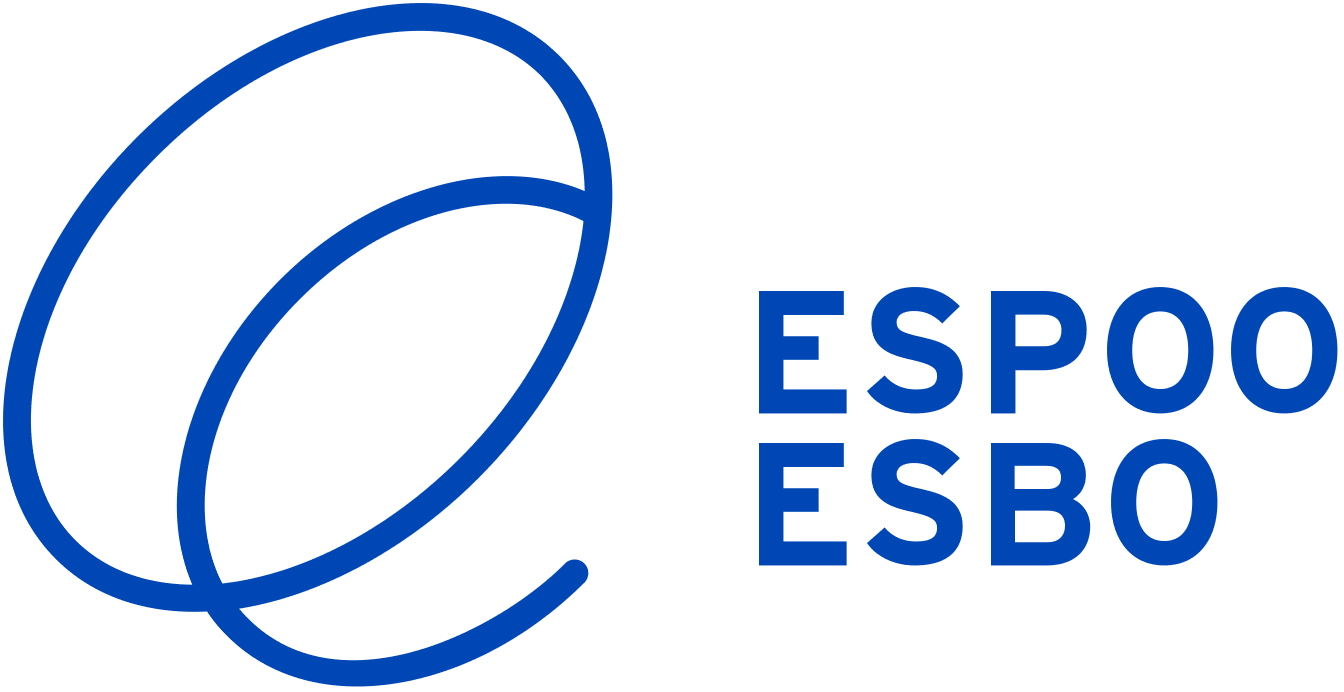 